Místní akční plán pro SO ORP Holice2016 - 2023Implementační částVerze 1 ze dne 3. 2. 2017Řešitelský tým:	Ing. Michaela KovářováIng. Alena Brožková, Ph.D.Ing. Eva Vorlová Projekt: Společně za kvalitnějším vzděláváním na území SO ORP HoliceCZ.02.3.68/0.0/0.0/15_005/0000033ObsahObsah	11.	Řízení a organizační zajištění MAP	21.1.	Realizační tým	21.2.	Organizační struktura	51.2.1.	Řídící výbor MAP	61.2.2.	Pracovní skupiny	82.	Aktualizace MAP	92.1.	Aktualizace místního partnerství	92.2.	Aktualizace místního akčního plánu	93.	Monitoring a vyhodnocování realizace MAP	104.	Popis způsobů a procesů zapojení dotčené veřejnosti do tvorby MAP	114.1.	Nositelé komunikace	114.1.1.	Nositelé vnitřní komunikace	114.1.2.	Nositelé vnější komunikace	124.2.	Nástroje a prostředky komunikace	154.2.1.	Nástroje vnitřní komunikace	154.2.2.	Nástroje vnější komunikace	164.3.	Seznam relevantních aktérů ve vzdělávání dětí a mládeže do 15 let	17Řízení a organizační zajištění MAPHlavní platformou MAP SO ORP Holice je Partnerství, čímž se rozumí široká platforma spolupracujících subjektů. Toto partnerství je otevřené všem zájemcům o rozvoj kvality vzdělávací soustavy. Struktura a konkrétní složení partnerství je předmětem dohody relevantních aktérů na území Holicka.Organizace partnerství a spolupráce odráží členění podle těchto tří základních skupin:zřizovatelé škol a dalších vzdělávacích zařízení (včetně soukromých a církevních zřizovatelů),školy (v první řadě ty, které projevily zájem o spolupráci) a poskytovatelé vzdělávání (mateřské školy, základní školy, speciální školy, základní umělecké školy, školská zařízení, neziskové vzdělávací organizace),uživatelé vzdělávání (žáci, rodiče).Základ Partnerství MAP vytváří subjekty, jež podepíší Memorandum o spolupráci. V průběhu realizace projektu se k němu mohou připojovat i další subjekty. Partneři, po oboustranné dohodě s realizátorem projektu, budou do projektu zapojeni jedním nebo více z uvedených způsobů:minimálně tím, že je bude realizátor pravidelně informovat zasíláním informačního materiálu,aktivně informovat na společných nebo individuálních jednáních,konzultovat s nimi, tj. sbírat od nich připomínky, zjišťovat jejich postoje a stanoviska k vznikajícímu a finálnímu plánu,zapojí jejich zástupce přímo do pracovních skupin nebo řídícího výboru, aby se mohli přímo podílet na vytváření návrhů v MAP.Činnost Partnerství MAP se uskutečňuje v několika rovinách. Jádrem projektu je realizační tým, který byl sestaven realizátorem a partnerem projektu. Další úrovní jsou povinná platforma Řídící výbor a pracovní skupiny. Realizační týmZa účelem realizace projektu vytvořil realizátor (MAS Holicko, o.p.s.) a partner projektu (Město Holice) realizační tým, který má odpovědnost za realizaci projektu a jeho výstupy, zabezpečuje činnost Řídícího výboru i dalších orgánů MAP.Realizační tým je složen jak ze zaměstnanců realizátora projektu, tak i jeho partnera. V době tvorby Místního akčního plánu je složen ze 4 osob a je veden Koordinátorem MAP. V případě potřeby v době realizace akčního plánu je možné realizační tým rozšířit i o další pozice.Obr. 1: Organizační schéma MAP SO ORP Holice 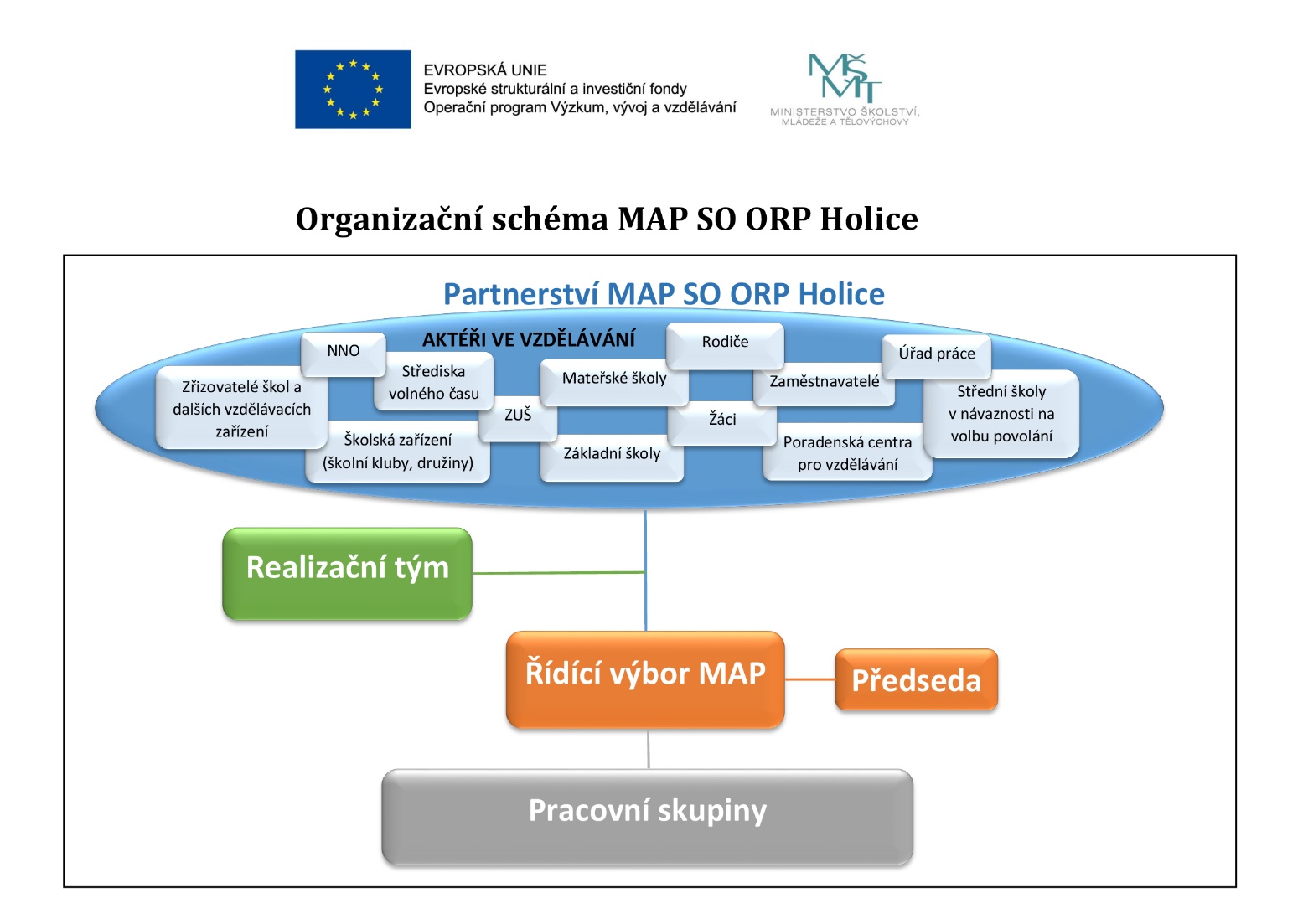 Mezi hlavní úkoly realizačního týmu patří:zajišťovat potřebné podkladové materiály a tyto pak předkládat Řídícímu výboru MAP pro jeho návrhy a diskuzi s partnery v území,monitorovat průběh realizace MAP,spolupracovat při relevantních aktivitách procesu MAP s odborným garantem MAP,zajišťovat organizaci společných vzdělávacích a informačních aktivit v rámci MAP,ve spolupráci s odborným garantem rozvíjet u zástupců zřizovatelů a v zapojených školách odbornou znalost k odborným tématům MAP,účastnit se (na doporučení odborného garanta) aktivit souvisejících s přímou podporou škol a dalších vzdělávacích zařízení v oblasti řízení kvality vzdělávání,pravidelně vyhodnocovat realizované aktivity a dosahování cílů MAP.Složení realizačního týmu a náplň práce jednotlivých pracovních pozic je následující: Koordinátor MAP Pracovník vykonává jak činnosti odborné, tak i administrativní. Odborné činnosti: Koordinátor MAP komunikuje a identifikuje aktéry v oblasti vzdělávání dětí a žáků do věku 15 let na území Holicka, objasňuje cíle spolupráce v oblasti vzdělávání na území Holicka a zdůrazňuje přínosy pro spolupracující partnery. Koordinátor také plní úlohu facilitátora (podporuje porozumění a sounáležitost, vytváří vazby mezi aktéry a přispívá k řešení konkrétních problémů). Moderuje veřejné debaty a jednání, napomáhá vzájemnému konsenzu, pomáhá v identifikaci společných zájmů, hledaní vhodných řešení a formulaci závěrů, apod. Nastavuje vazby mezi aktéry a zodpovídá za vytvoření Řídícího výboru, a to včetně zpracování příslušných zpráv o dané aktivitě. Zodpovídá za vytvoření organizační struktury MAP včetně nastavení a popisu procesů jeho fungování a podpisu Memoranda o spolupráci. Je zodpovědný za realizaci a vyhodnocení vzdělávacích aktivit. Bude též zpracovávat evaluační zprávy a poskytovat součinnost externímu evaluátorovi. Koordinátor může též plnit další potřebné úkoly spojené s realizací projektu. Administrativní činnosti: Koordinátor MAP je zodpovědný za komplexní řízení celého projektu včetně odpovědnosti za finanční správnost a platby. Řídí činnost dalších členů realizačního týmu (rozdělování úkolů, kontrola výstupů, apod.). Je hlavní kontaktní osobou projektu ve směru k ŘO OP VVV a účastní se kontrol projektu. Zodpovídá za provádění řízení rizik projektu, hodnotí průběh projektu (řádný chod projektu v souladu s harmonogramem) a vyhodnocuje naplňování indikátorů projektu. Zodpovídá za přípravu zpráv o realizaci projektu, žádostí o platbu a administraci případných změn projektu. Zodpovídá za správnost případných výběrových řízení, dodržování pravidel publicity a uchovávání dokumentace k projektu. Má dohled nad financováním projektu a stavem rozpočtu projektu a komunikuje s externí účetní projektu. Specialista na tvorbu strategií Pracovník vykonává jak činnosti odborné, tak i administrativní. Odborné činnosti: Specialista na tvorbu strategií analyzuje a definuje věcný potenciál vzdělávání na Holicku a pomáhá definovat priority vzájemné spolupráce. Připravuje veškeré podklady pro setkávání pracovních skupin i Řídícího výboru. Zodpovídá za vypracování analytické a strategické části MAP, definici priorit a následné zpracování akčního plánu. Podílí se na tvorbě evaluačních zpráv a v prvních měsících projektu i na tvorbě popisu fungování MAP. Pracovník může též plnit další potřebné úkoly spojené s realizací projektu. Administrativní činnosti: Specialista na tvorbu strategií dodává podklady potřebné pro zpracování zpráv o realizaci projektu. Specialista na školstvíPracovník vykonává pouze odborné činnosti. Odborné činnosti: Specialista na školství na základě svých dosavadních zkušeností z odboru školství na MěÚ Holice pomáhá specialistovi na tvorbu strategií analyzovat a definovat věcný potenciál vzdělávání na Holicku a zpracovat jednotlivé části MAP. Účastní se jednání pracovních skupin a Řídícího výboru, kde vystupuje jako odborník na školství na území ORP Holice. V případě špatné komunikace/nekomunikace některého aktéra z území pomáhá koordinátorovi MAP vytvořit komunikační kanál. Podílí se také na tvorbě evaluačních zpráv.Asistent Pracovník vykonává pouze administrativní činnosti. Administrativní činnosti: Pracovník působí jako asistent koordinátora MAP a obou specialistů. Zajišťuje technickou podporu činnosti realizačního týmu, podílí se na zpracování zpráv o realizaci a na dílčích výstupech projektu. Organizačně zajišťuje setkání a vzdělávání klíčových aktérů, Řídícího výboru nebo pracovních skupin. Asistent zajišťuje i další administrativní činnosti spojené s fungováním Realizačního týmu. V rámci řízení projektu probíhají porady členů realizačního rýmu, na kterých dochází k předávání informací o současném stavu MAP a rozdání úkolů pro další období. Mezi jednotlivými poradami členové týmu mezi sebou komunikují, ať již osobně, telefonicky nebo e-mailem. Dále pro sdílení dokumentů tykajících se projektu je zřízeno cloudové uložiště dat, aby měli všichni členové realizačního týmu přístup k aktuální verzi všech vznikajících dokumentů.Organizační strukturaMístní akční plán rozvoje vzdělávání pro území SO ORP Holice je složen z následujících orgánů:Řídící výbor MAP,Pracovní skupiny.Tab. 1: Organizační struktura MAP SO ORP HoliceŘídící výbor MAPŘídící výbor je hlavním pracovním orgánem partnerství MAP. Jeho role je přímo spjatá s procesem plánování, tvorbou a schvalování MAP. Řídící výbor plní zejména tyto úkoly:projednává, připomínkuje a vyjadřuje se k pracovním verzím koncepčních materiálů MAP,schvaluje zásadní koncepční materiály týkající se MAP,projednává a schvaluje Strategický rámec MAP do roku 2023, včetně seznamu investičních priorit a zajišťuje jeho aktualizaci,projednává a schvaluje finální MAP,dohlíží na realizaci projektu MAP Holice po celou jeho dobu a podílí se na jeho následné implementaci,podílí se na zprostředkování a přenosu informací v území,plní dle potřeby další úkoly související s realizací projektu,řeší další společné aktuální problémy v oblasti vzdělávání v daném území.Řídící výbor je tvořen zástupci klíčových aktérů ovlivňujících oblast vzdělávání na území MAP SO ORP Holice a jeho složení by mělo reprezentativně odpovídat složení partnerství MAP. Při oslovování jednotlivých aktérů z území bylo snahou realizačního týmu zachovat i reprezentativnost z pohledu celého území ORP Holice, tj. aby každá obec v regionu měla v řídícím výboru MAP svého zástupce, a to buď prostřednictvím zástupce školského zařízení, nebo zástupce zřizovatele. Počet členů řídícího výboru není pevně dán s tím, že v případě potřeby se může počet členů změnit.Složení Řídícího výboru:Povinní zástupci:zástupce realizátora projektu MAP,zástupce kraje,zástupci zřizovatelů škol – školy bez rozdílu zřizovatele, tj. včetně soukromých a církevníchvedení škol, výborní učitelé (učitelé – leadry tak, jak je chápe kariérní systém), zástupci ze školních družin (platí pro ZŠ) – školy mateřské a základní bez rozdílu zřizovatele, tj. včetně soukromých a církevních,zástupci organizací neformálního a zájmového vzdělávání (mimo družin),zástupci základních uměleckých škol,zástupce KAP,zástupce rodičů, kteří jsou doporučeni školskými radami nebo organizacemi (NNO) sdružujícími rodiče.Doporučení zástupci:zástupce mikroregionů na území MAP,další zástupci dle návrhu dalších členů Řídícího výboru.Aktuální složení Řídícího výboru je ke stažení zde: http://holicko.cz/map-vzdelavani/ridici-vybor.html V  čele Řídícího výboru stojí předseda, jenž je volený z řad svých členů. Předseda reprezentuje Řídící výbor a tím i Partnerství MAP SO ORP Holice navenek.Řídící výbor se schází minimálně dvakrát za kalendářní rok. Postupy rozhodování jsou podrobně popsány ve Statutu a Jednacím řádu Řídícího výboru MAP SO ORP Holice.Pracovní skupinyPracovní skupiny jsou základním článkem procesu MAP. Skládají se ze zájemců z řad zřizovatelů, zástupců ZŠ a MŠ, zástupců neformálního a zájmového vzdělávání, zástupců rodičů, a dalších cílových skupin, a to dle témat, které daná skupina řeší:Pracovní skupina pro PŘEDŠKOLNÍ VZDĚLÁVÁNÍ,Pracovní skupina pro ZÁKLADNÍ VZDĚLÁVÁNÍ,Pracovní skupina pro ZÁJMOVÉ A NEFORMÁLNÍ VZDĚLÁVÁNÍ.Aktuální složení jednotlivých pracovních skupin je ke stažení zde: http://holicko.cz/map-vzdelavani/pracovni-skupiny.html Během vlastní realizace projektu samozřejmě může dojít k potřebě projednávat další témata důležitá pro MAP, což může podnítit vznik další pracovní skupiny.Pro vznik pracovních skupin bylo postupováno obdobně jako v případě vzniku Řídícího výboru s tím rozdílem, že v rámci pracovních skupin se očekává od členů práce v podobě plnění úkolů směřujících k naplnění cílů projektu a tvorbě dokumentu MAP. Pracovní skupiny jsou více otevřené a flexibilní než Řídící výbor.Řídící výbor schvaluje založení konkrétní pracovní skupiny a také volí vedoucího pracovní skupiny, který řídí jednání a je zodpovědný za výstupy pracovní skupiny.Mezi úkoly pracovní skupiny patří zejména:připomínkovat (průběžné i závěrečné znění) analytické části strategického dokumentu MAP s ohledem na tematickou oblast, pro kterou je pracovní skupina zřízena,navrhovat způsoby zjišťování potřeb cílových skupin, zjištěné informace jsou součástí analýzy a podkladem pro navrhování opatření a priorit rozvoje vzdělávání,spolupracovat při tvorbě SWOT analýzy,navrhovat cíle, priority, opatření a konkrétní projektové záměry, které by napomohly ke zlepšení kvality vzdělávání,spolupracovat při realizaci a hodnocení naplánovaných opatření, priorit a projektových záměrů,informovat cílové skupiny o projednávaných a navrhovaných aktivitách a materiálech, sbírat podněty a připomínky, předkládat je k projednání.Aktualizace MAP Aktualizace místního partnerstvíJiž v přípravné fázi projektu bylo vytvořeno partnerství mezi aktéry, kteří ovlivňují vzdělávání na území SO ORP Holice. Realizátor projektu ve spolupráci s partnerem projektu oslovil všechna školská zařízení, která ovlivňují vzdělávání na území SO ORP Holice. Všechny školy projevily zájem o účast v projektu. Oficiální souhlas se zapojením do projektu dalo žadateli 100% škol a zřizovatelů z území. Každá škola se navíc vyjádřila o jaký typ spolupráce má zájem:pravidelné informování zasíláním informačního materiálu,aktivní informovanost na společných nebo individuálních jednáních,konzultace, tj. sběr připomínek, zjišťování postoje a stanoviska ke vznikajícímu a finálnímu plánu,zástupce přímo v pracovních skupinách nebo řídícím výboru.V případě organizací poskytujících neformální zájmové vzdělávání realizátor projektu provedl místní šetření také již v přípravné fázi projektu a vytipoval si ty organizace, jejichž hlavní činností je vzdělávání dětí nebo dospělých. Tyto organizace byly osloveny a daly realizačnímu týmu souhlas se zapojením do projektu.Samozřejmě v průběhu tvorby, ale i realizace MAP může dojít ke změnám buď preference jednotlivých subjektů pro způsob zapojení do MAP, nebo v území může vzniknout (zaniknout) nový subjekt zabývající se vzděláváním.Protože MAP je otevřené partnerství, předpokládáme aktualizaci ve složení MAP nebo způsobu informování jednotlivých zapojených aktérů ihned jakmile dojde ke zjištění této změny realizačním týmem. V případě zásadních změn jako je vstup/výstup člena do místního partnerství bude změna schválena/neschválena Řídícím výborem MAP.Aktualizace místního akčního plánuV průběhu tvorby i realizace MAP může dojít k objektivní potřebě dílčí změny místního akčního plánu tj. úprava cíle, či indikátoru. Tato potřeba může být způsobena jak vnějšími (např. rozhodnutí vlády, či EU), tak vnitřními (potřeba změny vyvstane při průběžném monitorování cílů MAP) vlivy. Četnost aktualizací záleží na fázi MAP.Fáze tvorby MAP Tato fáze je dlouhá 18 měsíců, což je relativně dlouhý čas, v jehož rámci může dojít k různým změnám v oblasti vzdělávání na území SO ORP Holice. Může se jednat jak o vnější, tak i vnitřní vlivy. Nejčastější změnou bude změna v seznamu investičních akcí, neboť dle postupů MAP sběr podnětů a vytváření dohod k investičním potřebám může probíhat průběžně. Změny mohou samozřejmě vyplynout i z vnitřní evaluace, která je dle postupů MAP povinná po 12 měsících realizace a na konci projektu. Na základě těchto výsledků může Řídící výbor aktualizovat MAP vždy jedenkrát za 6 měsíců.Fáze realizace MAPV době realizace MAP (2018 – 2023) může dojít k rozhodnutí, zda je nutné některé části MAP upravit nebo ne, maximálně jedenkrát ročně po každoročním vyhodnocení akčního plánu a plnění indikátorů za předcházející rok. Pokud se ukáže, že realizací projektů nedošlo k uspokojivému vývoji příslušného indikátoru, je nutné blíže zanalyzovat příčiny takového vývoje. Nejedná-li se o neočekávané vnější vlivy (povodeň, hospodářská krize apod.), pak může být příčina buď na straně chybně nastaveného cíle či přiřazeného indikátoru, anebo na straně nefunkčnosti projektu vzhledem ke stanovenému cíli. V obou případech je nutné, aby realizační tým ve spolupráci s pracovními skupinami navrhl opatření ke změně. Může se jednat buď o návrh vhodnějšího typu projektu do akčního plánu, nebo o přeformulování cíle.Všechny změny MAP je nutné důkladně prodiskutovat s dotčenými subjekty (ideálně v rámci pracovní skupiny) a následně změnu navrhnout Řídícímu výboru MAP. Řídící výbor rozhodne o schválení či neschválení změny.Monitoring a vyhodnocování realizace MAPVyhodnocování průběhu a výsledků realizace MAP poskytuje zpětnou vazbu o plnění obsahu MAP a vlivu tohoto plnění na rozvoj vzdělávání na území Holicka. Vyhodnocování MAP též umožňuje průběžně kvalifikovaně posuzovat nastavení MAP ve vazbě na reálný vývoj rozvojových parametrů v území a je tak důležitým argumentačním nástrojem pro obhajobu případných úprav (zpřesňování) MAP v průběhu jeho realizace. Vyhodnocování MAP bude tedy probíhat průběžně po celou dobu jeho realizace, a to vždy jedenkrát ročně. Zodpovědnost za monitoring průběhu realizace MAP má realizační tým. Ten zodpovídá za celkovou koordinaci všech aktivit souvisejících s řízením MAP. Je zodpovědný za to, že se s MAP bude pracovat, že zodpovědné subjekty budou usilovat o její naplnění, a že se bude vyhodnocovat, zda se daří přispívat k plnění stanovených cílů.Realizační tým je tedy výkonnou a koordinační jednotkou, ale pro výkon své činnosti potřebuje součinnost orgánů, které mohou rozhodovat. Tím je Řídící výbor MAP, který činí klíčová rozhodnutí při naplňování MAP, zejména týkající se jeho změn a úprav, ale také schvalování akčního plánu. Řídící výbor schvaluje vyhodnocení MAP a přijímá opatření vyplývající ze závěrů hodnocení.MAP bude naplňován především projekty zařazenými do každoročně schvalovaného akčního plánu. Tyto projekty by měly naplňovat stanovené cíle. Pro jednotlivé cíle pak byly nastaveny indikátory a k nim nastavená metodika – tj. způsob sledování a vyhodnocování daného indikátoru. Realizační tým bude zodpovědný za hlídání plnění jednotlivých cílů a za sledování vývoje indikátorů a porovnání s jejich cílovou hodnotou. Jeho rolí je hlídat, aby se na plnění jednotlivých cílů nezapomnělo. Bude v území iniciovat kroky směřující k plnění cílů. Bude komunikovat s ostatními subjekty v území. Bude dbát na to, aby se do budoucích akčních plánů dostávaly konkrétní kroky, které přispějí k plnění cílů. A bude kontrolovat, že do příslušného rozpočtu budou zahrnuty prostředky určené k plnění cílů. Toto vše bude nejdříve projednáváno na pracovních skupinách a následně minimálně jedenkrát ročně na Řídícím výboru MAP.Tabulka uvádí hlavní zodpovědnosti v procesu implementace strategie.Tab. 2: Zodpovědnost v procesu implementace MAPPopis způsobů a procesů zapojení dotčené veřejnosti do tvorby MAPMAP SO ORP Holice využívá metod komunitního projednávání ve spojení s expertním zpracováním. Použití metody komunitního projednávání pro oblast předškolního, základního školství a výchovu a vzdělávání dětí a žáků je inovativním prvkem, jde o využití spíše neúředního a neformálního charakteru setkávání.Nositelé komunikaceNositelé vnitřní komunikaceRealizační tým Koordinátor MAP zodpovídá za veškeré komunikační toky v rámci vnitřní i vnější komunikace. Koordinuje komunikaci se všemi zainteresovanými osobami MAP. Řídí komunikaci v rámci realizačního týmu. Komunikačně podporuje propojení zejména realizačního týmu, pracovních skupin a řídícího výboru. Zajišťuje procesní propojení komunikace jak s odbornou veřejností, tak s institucemi řízení a metodiky MAP, zejména MŠMT, Pardubickým krajem, KAP, ITI Hradecko-pardubickou metropolitní oblastí a NIDV. Specialista na školství se účastní jednání pracovních skupin a Řídícího výboru, kde vystupuje jako odborník na školství na území ORP Holice. V případě špatné komunikace/nekomunikace některého aktéra z území pomáhá Koordinátorovi MAP vytvořit komunikační kanál.Specialista na strategie připravuje veškeré podklady pro setkávání pracovních skupin i Řídícího výboru.Řídící výbor MAP Činnost řídícího výboru upravuje Statut ŘV a Jednací řád ŘV. Struktura a obsazení ŘV MAP zohledňuje nutnost zastoupení reprezentantů všech zainteresovaných subjektů. Řídící výbor je funkční, výkonnou a zejména řídící platformou celého MAP, která se podílí na zprostředkování a přenosu informací dál do území.Pracovní skupinyVěnují se vnitřní komunikaci primárně uvnitř vlastních tematických pracovních skupin. Diskutují odborná témata, výstupy z jednání a akcí směřují k realizačnímu týmu a k Řídícímu výboru. Řízení pracovních skupin je svěřeno Vedoucímu pracovní skupiny. Sdílení informací členů pracovních skupin v rámci vnitřní komunikace probíhá zejména s realizačním týmem, v rámci vnější komunikace zprostředkovávají přenos informací mezi dotčené cílové skupiny.Realizátor a partner projektuRealizátorem projektu je MAS Holicko, o.p.s.. Partnerem projektu je Město Holice. Cca jedenkrát měsíčně dochází k setkání statutárních zástupců a výměně informací o průběhu realizace projektu. Vnitřní komunikace mezi těmito subjekty probíhá i prostřednictvím realizačního týmu, kde jsou jak zástupci realizátora projektu, tak i jeho partnera. Prostřednictvím vnitřní komunikace je ale podpořena i linie směrem k veřejnosti (zveřejňování záznamů a výstupů z jednání na webové stránce MAS i města). MAP je navíc prostřednictvím orgánů města implementovatelný do strategických a rozvojových dokumentů a záměrů obce s rozšířenou působností.Nositelé vnější komunikaceDěti a žáci Jedná se žáky škol a děti využívající vzdělávacího procesu a aktivit organizací zájmového a neformálního vzdělávání. Tato cílová skupina je zapojena do tvorby MAP nepřímo prostřednictvím rodičů a také díky přínosům projektu pro ni prostřednictvím učitelů. Konkrétní zapojení dětí a žáků do aktivit projektu je možné pomocí anket nebo během aktivit pro rodiče nebo i aktivit pro učitele na přenos dobré praxe. Mělo by dojít k vytvoření nabídky kvalitní volnočasové aktivity pro smysluplné trávení volného času a jejich propojení s oblastí vzdělávání. Pedagogičtí pracovníciPedagogičtí pracovníci jsou zapojeni do MAP prostřednictvím pracovních skupin, Řídícího výboru, svou účastí na tematických setkáváních, při aktivitách předávání dobré praxe a sdílení zkušeností. Přínosem pro tyto pracovníky jsou aktivity umožňující navázání spolupráce, možnost sdílení poznatků a dobré praxe, což vede k jejich rozvoji. Nové znalosti a dovednosti budou moci uplatnit při přímé práci s žáky. Další motivací je možnost rozšíření a zkvalitnění kompetencí v dovednostech směřujících ke skupině žáků se speciálními vzdělávacími potřebami a žáků se sociálním znevýhodněním.Pracovníci a dobrovolní pracovníci organizací působících v oblasti vzdělávání nebo asistenčních služeb a v oblasti neformálního a zájmového vzdělávání dětí a mládežeJedná se o pracovníky všech typů organizací pracujících s dětmi do 15 let – jedna z klíčových skupin reprezentujících odborníky, kteří jsou přímými aktéry práce s žáky a dětmi. Tyto osoby se mohou zapojit do pracovních skupin, Řídícího výboru, účastnit se tematických setkávání, podílet se na přenosu zkušeností vzájemně a mezi zástupci zájmového a formálního vzdělávání. Cílem je prohloubení a budování spolupráce, neboť zájmové a neformální vzdělávání plní svou nezastupitelnou roli ve výchovně vzdělávacím procesu. Vytvořením vhodných volnočasových aktivit dopomohou tito pracovníci ke smysluplnému využití volného času dětí a žáků do 15 let.Pracovníci organizací působících ve vzdělávání, výzkumu a poradenství Touto cílovou skupinou se rozumí pracovníci působící v organizacích zaměřených na vzdělávání, výzkum a poradenství, jako jsou pedagogicko-psychologické poradny, NNO, NIDV, Eduin, výzkumné ústavy kariérní poradny, nadace atd., jejichž podíl na aktivitě budování znalostních kapacit je neopomenutelný. V rámci klíčových aktivit projekt cílí na větší propojení těchto pracovníků s ostatními aktéry vzdělávání a k podněcování inovací ve vzdělávání s důrazem na sociálně vyloučené skupiny, žáky ohrožené školním neúspěchem a na podporu poradenství a polytechnického vzdělávání. Tito pracovníci se opět mohou zapojit do pracovních skupin, Řídícího výboru nebo se účastnit tematických setkávání apod. Pracovníci popularizující vědu a kurikulární reformuObdobně i tito pracovníci se mohou zapojit do pracovních skupin, tematických setkávání a také při předávání zkušeností, např. ohledně nových výukových metod. K zapojení zástupců této skupiny bude využito především osobních kontaktů aktérů projektu. Motivací cílové skupiny je možnost získání nových profesních dovedností, které budou moci využít v přímé práci s žáky a změnit tak dosavadní systém vzdělávání.Rodiče dětí a žákůJe důležité, aby se rodiče zapojili do vzdělávání svých dětí. Pro rodiče může být motivující budoucnost jejich dětí a kvality výuky. Velice účinné je, pokud mají rodiče dojem, že jej jejich dítěti věnována maximální péče. Navazováním kontaktů rodičů, žáků a školy by mělo vést k prohloubení jejich další spolupráce a k výraznému snižování popř. eliminaci rizikových faktorů. MAP cílí převážně na aktivní rodiče působící buď v rámci školských rad, anebo v principu zajímající se o dění ve školách, školských zařízeních a mající zájem na rozvoji metod a forem práce s dětmi do 15 let. Rodiče se opět mohou zapojit do pracovních skupin, Řídícího výboru nebo se účastnit tematických setkávání apod.Vedoucí pracovníci škol a školských zařízeníVedoucí pracovníci škol a školských zařízení jsou klíčovou skupinou z hlediska přenosu informací a nabídek možností využití aktivit projektu pro pedagogické pracovníky, další pracovníky ve školách, rodiče dětí a žáků apod. Vedoucí pracovníci škol jsou zapojeni v Řídícím výboru i v pracovních skupinách. Tato cílová skupina je také zapojena do přípravy a realizace strategického rámce místních akčních plánů. Komunikačním kanálem je především adresné zasílání informací, pozvánek apod. a také osobní komunikace členů projektového týmu s vedoucími pracovníky. V rámci přípravy žádosti o podporu byli osloveni se žádostí o účasti na projektu všichni ředitelé mateřských a základních škol na území SO ORRP Holice (18). Oficiální souhlas se zapojením do projektu dalo žadateli 100% škol.VeřejnostVeřejnost je chápána v nejširším slova smyslu, která přímo či nepřímo získá informace o MAP a bez ohledu na aktivitu vůči MAP. Přínos pro veřejnost je spojen s vytvořením motivující kultury na školách. Veřejnost je informována prostřednictvím webu a článků. Díky otevřenosti projektu je možno zapojení i této skupiny do aktivit projektu. Klíčový aktéři jako jsou zástupci ITI Hradecko-pardubické metropolitní oblasti, Pardubického kraje, MAS Holicko, Dobrovolného svazku obcí Holicka nebo Krajská hospodářská komora se mohou zapojit do pracovních skupin, Řídícího výboru nebo se účastnit tematických setkávání apod. Motivací pro veřejnost může být zvýšení povědomí o dostupnosti a kvalitě vzdělávání v rámci ORP. Zaměstnanci veřejné správy a zřizovatelů škol působících ve vzdělávací politiceZřizovatelé škol jsou také důležitými aktéry projektu. Zástupci zřizovatelů jsou členy Řídícího výboru, dále se mohou účastnit tematických setkávání, pracovních skupin, apod. Spolupráce mezi zřizovateli a vedením škol je důležitá z hlediska investičních, ale i neinvestičních záměrů. Hlavním komunikačním kanálem je adresné zasílání pozvánek, zpráv a dále osobní komunikace členů projektového týmu se zástupci této skupiny. V rámci přípravy žádosti o podporu byli osloveni se žádostí o účasti na projektu všichni zřizovatelé škol na území SO ORRP Holice (10). Oficiální souhlas se zapojením do projektu dalo žadateli 100% zřizovatelů škol. Oslovena byla i vedoucí odboru školství MěÚ Holice, která bude dokonce členem realizačního týmu.Nástroje a prostředky komunikaceNástroje a prostředky komunikace jsou zaměřeny zejména na zapojení zainteresovaných stran, dotčené veřejnosti, a to nejen odborné, ale co nejširší. Komunikace MAP s veřejností zajistí nejlepší podněty z terénu a posílí důvěru zainteresovaných stran v MAP jako transparentní nástroj. Účelem zvolených nástrojů a prostředků publicity je především aktivně oslovovat jednotlivce a zainteresované cílové skupiny MAP, motivovat veřejnost k aktivnímu zapojení do tvorby a realizace MAP (resp. projektu), zpřístupnit aktivity a výstupy projektu k připomínkování a sdělení zpětné vazby.Nástroje vnitřní komunikaceTištěné prostředky veškeré tištěné prostředky disponují oficiálním logem OP VVV v souladu s pravidly publicity a grafiky programu,všechny oficiální materiály a dokumenty jsou zpracovávány na hlavičkový papír s výše uvedeným logem, názvem a číslem projektu, a to v podobě barevné nebo černobílé,dokumentace projektu v tištěné podobě je řazena do šanonů označených logem OP VVV v souladu s pravidly publicity a grafiky programu.Internet informace o projektu, aktuální dokumenty, výstupy či informační zdroje jsou veřejně dostupné na webových stránkách MAS Holicko (www.holicko.cz), kde je zřízena záložka s názvem „MAP vzdělávání“ (http://holicko.cz/map-vzdelavani.html),dokumenty jsou ke stažení, odkazy na veřejně dostupné informace na internetu jsou funkční prostřednictvím prokliku.E-mail e-mailová komunikace probíhá v rámci vnitřní komunikace mezi členy realizačního týmu, vůči Řídícímu výboru a pracovním skupinám MAP,klíčové informace, stanoviska či závažná sdělení jsou archivována i v tištěné podobě v dokumentaci projektu.Porady a jednání realizační tým se schází na pravidelných poradách, z nichž jsou pořizovány zápisy a tyto jsou uloženy v dokumentaci projektu,realizátor projektu se schází s partnerem projektu na pravidelných jednáních, kde dochází k výměně informací o průběhu realizace projektu, z jednání jsou pořizovány zápisy a tyto jsou uloženy v dokumentaci projektu,všechny pracovní orgány MAP (Řídící výbor, pracovní skupiny) se scházejí v předem stanovených termínech, z jejich jednání je pořizován zápis, který je vždy uložen v dokumentaci projektu,zápisy z jednání realizačního týmu i pracovních orgánů MAP jsou všem členům zaslány k připomínkování, teprve poté jsou finalizovány a v případě pracovních orgánů MAP i zveřejněny na webu projektu (viz výše),z jednání pracovních orgánů MAP je pořizována fotodokumentace, která je archivována v elektronické podobě.Osobní komunikace především forma rozhovorů a diskuse,týká se všech nositelů vnitřní komunikace MAP.Nástroje vnější komunikaceKomunikační prostředky realizátora a partnera projektu na začátku realizace projektu byl sestaven seznam klíčových aktérů (školy a školská zařízení, organizace poskytující zájmové a neformální vzdělávání) – slouží jako adresář pro adresné rozesílání veškerých podkladů a pozvánek,adresný mailing všem dotčený aktérům z území,informace o projektu, aktuální dokumenty, výstupy či informační zdroje jsou veřejně dostupné na webových stránkách MAS Holicko (www.holicko.cz), kde je zřízena záložka s názvem „MAP vzdělávání“ (http://holicko.cz/map-vzdelavani.html),Zpravodaj MAS Holicko – vydáván 2x ročně, rozesílán do celého území Holicka,účast na různých kulturních a propagačních akcích, jak na území ORP Holice i mimo něj -  informovanost veřejnosti o realizaci a výstupech projektu. Pro tyto účely byl vyroben roll-up, na kterém jsou uvedeny základní informace o projektu,závěrečná konference bude realizována po schválení finální verze MAP a závěrečné evaluaci projektu.Tištěné prostředky veškeré tištěné prostředky disponují oficiálním logem OP VVV v souladu s pravidly publicity a grafiky programu,všechny oficiální materiály a dokumenty jsou zpracovávány na hlavičkový papír s výše uvedeným logem, doplněné případně názvem a číslem projektu, a to v podobě barevné nebo černobílé,dokumentace projektu v tištěné podobě je řazena do šanonů označených logem OP VVV v souladu s pravidly publicity a grafiky programu.Články podávají aktuální informace o MAP, aktivitách a výstupech projektu,mohou mít i ryze odborné zaměření vyplývající z obsahu MAP,výběr médií není omezen.Rozhovor využíván při komunikaci s médii,určen především pro podání doplňujících a aktuálních informací o MAP a projektu,výběr médií není omezen.Internet informace o projektu, aktuální dokumenty, výstupy či informační zdroje jsou veřejně dostupné na webových stránkách MAS Holicko (www.holicko.cz), kde je zřízena záložka s názvem „MAP vzdělávání“ (http://holicko.cz/map-vzdelavani.html),dokumenty jsou ke stažení, odkazy na veřejně dostupné informace na internetu jsou funkční prostřednictvím prokliku.E-mail e-mailová komunikace probíhá v rámci vnější komunikace směrem k veřejnosti, starostům obcí SO ORP Holice, MŠMT, Pardubickému kraji, KAP, ITI Hradecko-pardubické metropolitní oblasti a NIDV,klíčové informace, stanoviska či závažná sdělení jsou archivována i v tištěné podobě v dokumentaci projektu.Osobní komunikace především forma rozhovorů a diskuse,týká se všech nositelů vnější komunikace MAP.Seznam relevantních aktérů ve vzdělávání dětí a mládeže do 15 letJiž v přípravné fázi projektu bylo vytvořeno partnerství mezi aktéry, kteří ovlivňují vzdělávání na území SO ORP Holice. Realizátor projektu ve spolupráci s partnerem projektu oslovil všechna školská zařízení, která ovlivňují vzdělávání na území SO ORP Holice. Všechny školy (18) projevily zájem o účast v projektu. Oficiální souhlas se zapojením do projektu dalo žadateli 100% škol a zřizovatelů z území. Každá škola se navíc vyjádřila o jaký typ spolupráce má zájem:pravidelné informování zasíláním informačního materiálu,aktivní informovanost na společných nebo individuálních jednáních,konzultace, tj. sběr připomínek, zjišťování postoje a stanoviska ke vznikajícímu a finálnímu plánu,zástupce přímo v pracovních skupinách nebo řídícím výboru.Tab. 3: Seznam zapojených škol do MAP SO ORP HoliceV případě organizací poskytujících neformální zájmové vzdělávání realizátor projektu provedl místní šetření také již v přípravné fázi projektu. Bylo zjištěno, že takovýchto organizací je na území Holicka ke 160. Největší koncentrace těchto organizací je samozřejmě v Holicích – ve spádovém městě, kde jsme jich napočítali 52. Aktuální seznam poskytovatelů zájmového, neformálního a celoživotního vzdělávání na území SO ORP Holice je ke stažení zde: file:///C:/Users/user/Downloads/Seznam%20zjmovho%20a%20neformlnho%20vzdlvn_ORP%20Holice.pdf Realizátor projektu si z tohoto seznamu vytipoval pouze ty organizace, jejichž hlavní činností je vzdělávání dětí nebo dospělých. Tyto organizace byly osloveny a daly realizačnímu týmu souhlas se zapojením do projektu.Tab. 4: Seznam zapojených poskytovatelů zájmového, neformálního a celoživotního vzdělávání do MAP SO ORP HolicePracovní orgánSloženíČetnost setkáváníOdpovědná osobaŘídící výbor MAPRealizátor projektu + MAS (MAS Holicko)Dle potřeby – min. 2x ročněPředseda řídícího výboruŘídící výbor MAPPartner projektu + obec s rozšířenou působností (Město Holice)Dle potřeby – min. 2x ročněPředseda řídícího výboruŘídící výbor MAPPardubický krajDle potřeby – min. 2x ročněPředseda řídícího výboruŘídící výbor MAPKAP Pardubického krajeDle potřeby – min. 2x ročněPředseda řídícího výboruŘídící výbor MAPITI Hradecko-pardubické metropolitní oblastiDle potřeby – min. 2x ročněPředseda řídícího výboruŘídící výbor MAPMikroregion (Dobrovolný svazek obcí Holicka)Dle potřeby – min. 2x ročněPředseda řídícího výboruŘídící výbor MAPZřizovatelé školských zařízení (Obec Dolní Ředice, Obec Chvojenec, Obec Uhersko)Dle potřeby – min. 2x ročněPředseda řídícího výboruŘídící výbor MAPŠkoly (ZŠ Horní jelení, ZŠ E. Nápravníka Býšť, Masarykova ZŠ Dolní Roveň, ZŠ a MŠ Ostřetín, MŠ Holice Staroholická)Dle potřeby – min. 2x ročněPředseda řídícího výboruŘídící výbor MAPNeformální a zájmové vzdělávání (DDM Holice)Dle potřeby – min. 2x ročněPředseda řídícího výboruŘídící výbor MAPZákladní umělecké školy (ZUŠ K. Malicha Holice)Dle potřeby – min. 2x ročněPředseda řídícího výboruŘídící výbor MAPRodiče (Ing. Petra Skácelová)Dle potřeby – min. 2x ročněPředseda řídícího výboruŘídící výbor MAPStřední školy (SŠA Holice, Gymnázium Holice)Dle potřeby – min. 2x ročněPředseda řídícího výboruŘídící výbor MAPOrganizace působící ve vzdělávání, výzkumu a poradenství (Pedagogicko-psychologická poradna Pardubice)Dle potřeby – min. 2x ročněPředseda řídícího výboruŘídící výbor MAPVeřejnost (Krajská hospodářská komora PK)Dle potřeby – min. 2x ročněPředseda řídícího výboruPracovní skupina pro PŘEDŠKOLNÍ VZDĚLÁVÁNÍZástupci MŠ (ředitelé, pedagogové)Dle potřebyVedoucí pracovní skupinyPracovní skupina pro PŘEDŠKOLNÍ VZDĚLÁVÁNÍZřizovateléDle potřebyVedoucí pracovní skupinyPracovní skupina pro PŘEDŠKOLNÍ VZDĚLÁVÁNÍRodičeDle potřebyVedoucí pracovní skupinyPracovní skupina pro ZÁKLADNÍ VZDĚLÁVÁNÍZástupci ZŠ (ředitelé, pedagogové)Dle potřebyVedoucí pracovní skupinyPracovní skupina pro ZÁKLADNÍ VZDĚLÁVÁNÍZřizovateléDle potřebyVedoucí pracovní skupinyPracovní skupina pro ZÁKLADNÍ VZDĚLÁVÁNÍRodičeDle potřebyVedoucí pracovní skupinyPracovní skupina pro ZÁJMOVÉ A NEFORMÁLNÍ VZDĚLÁVÁNÍZástupci význačných organizací zájmového a neformálního vzdělávání (ředitelé, pedagogové)Dle potřebyVedoucí pracovní skupinyPracovní skupina pro ZÁJMOVÉ A NEFORMÁLNÍ VZDĚLÁVÁNÍZřizovateléDle potřebyVedoucí pracovní skupinyPracovní skupina pro ZÁJMOVÉ A NEFORMÁLNÍ VZDĚLÁVÁNÍRodičeDle potřebyVedoucí pracovní skupinyČinnost v rámci implementaceZodpovědná osoba / subjektTermínKoordinace implementačních aktivitRealizační týmprůběžněNávrh projektů do akčního plánuPracovní skupinakaždoročně v 1. – 3. čtvrtletíVýběr projektů do akčního plánuŘídící výbor MAPkaždoročně dle termínů přípravy rozpočtuPředložení akčního plánu ke schválení na následující rokRealizační týmkaždoročně dle termínů přípravy rozpočtuVyhodnocení indikátorů za předchozí rok Realizační tým ve spolupráci s pracovními skupinamikaždoročně v 1. čtvrtletíVyhodnocení plnění akčního plánu za předchozí rokRealizační tým ve spolupráci s pracovními skupinamikaždoročně v 1. – 2. čtvrtletíProjednání vyhodnocení indikátorů a plnění akčního plánu za předchozí rokŘídící výbor MAPkaždoročně v 2. čtvrtletíČísloNázev školyRED_IZOZřizovatelZřizovatelTyp spolupráce v MAP1Mateřská škola Býšť, okres Pardubice600095355Obec BýšťObec BýšťPravidelné informování2Základní škola Eduarda Nápravníka Býšť, okres Pardubice600096149Obec BýšťObec BýšťAktivní spolupráce3Mateřská škola Dolní Roveň, okres Pardubice600095533Obec Dolní RoveňObec Dolní RoveňPravidelné informování4Masarykova základní škola Dolní Roveň, okres Pardubice600096076Obec Dolní RoveňObec Dolní RoveňAktivní spolupráce5Mateřská škola Dolní Ředice, okres Pardubice600095819Obec Dolní ŘediceObec Dolní ŘedicePravidelné informování6Základní škola Dolní Ředice, okres Pardubice600096424Obec Dolní ŘediceObec Dolní ŘediceAktivní spolupráce7Mateřská škola Holice, Holubova 39, okres Pardubice600095282Město HoliceMěsto HolicePravidelné informování8Mateřská škola Holice, Pardubická 992, okres Pardubice600095274Město HoliceMěsto HoliceAktivní spolupráce9Mateřská škola Holice, Staroholická, okres Pardubice600095461Město HoliceMěsto HoliceAktivní spolupráce10Základní škola Holice, Holubova 47, okres Pardubice600096513Město HoliceMěsto HoliceAktivní spolupráce11Základní škola Holice, Komenského 100, okres Pardubice600096611Město HoliceMěsto HolicePravidelné informování12Mateřská škola Horní Jelení, příspěvková organizace600095452Město Horní JeleníMěsto Horní JeleníAktivní spolupráce13Základní škola Horní Jelení, příspěvková organizace600096262Město Horní JeleníMěsto Horní JeleníAktivní spolupráce14Základní škola Horní Ředice, okres Pardubice600096432Obec Horní ŘediceObec Horní ŘediceAktivní spolupráce15Mateřská škola Chvojenec, okr. Pardubice669000086Obec ChvojenecObec ChvojenecPravidelné informování16Mateřská škola Uhersko, okres Pardubice600095908Obec UherskoObec UherskoAktivní spolupráce17Základní škola a mateřská škola Ostřetín, okres Pardubice600096467Obec OstřetínObec OstřetínAktivní spolupráce18Mateřská škola Bublinka691006741Markéta VohralíkováMarkéta VohralíkováPravidelné informováníPočet škol zapojených do MAP na území ORP HolicePočet škol zapojených do MAP na území ORP HolicePočet škol zapojených do MAP na území ORP Holice18100 %Počet aktivně zapojených škol do MAPPočet aktivně zapojených škol do MAPPočet aktivně zapojených škol do MAP1161 %ČísloNázev poskytovatele zájmového, neformálního a celoživotního vzděláváníRED_IZOZřizovatel1Základní umělecká škola Karla Malicha600096602Město Holice2Dům dětí a mládeže Holice600096696Město Holice3Rodinné a vzdělávací centrum Holoubek-Oblastní charita Pardubice4Artykadlo-Dita Valachová5Český hudební tábor mládeže o.p.s.--6Vzdělávací centrum Paprsek z.s.--